Об изменении решения Филатовского сельского Совета депутатов от 30 декабря 2020 г. № 22-2На основании пункта 2 статьи 122 Бюджетного кодекса Республики Беларусь Филатовский сельский Совет депутатов РЕШИЛ: 1. Внести в решение Филатовского сельского Совета депутатов от 30 декабря 2020 г. № 22-2 «О бюджете сельского Совета на 2021 год» следующие изменения:1.1. пункт 2 дополнить абзацем пятым следующего содержания:«перечень государственных программ и подпрограмм, финансирование которых предусматривается за счет средств бюджета Филатовского сельсовета, в разрезе ведомственной классификации расходов бюджета сельсовета и функциональной классификации расходов бюджета Филатовского сельсовета согласно приложению 4.»;1.2. приложения 2, 3 к этому решению изложить в новой редакции (прилагаются);1.3. дополнить решение приложением 4 (прилагается).2. Обнародовать (опубликовать) настоящее решение на сайте Круглянского райисполкома.Председатель                                                          	И.В.СтепановПриложение 2к решению Филатовского сельского Совета депутатов30.12.2020 № 22-2(в редакции решения Филатовского сельского Совета депутатов 26.03.2021 № 23-4)РАСХОДЫбюджета сельсовета по функциональной классификации расходов бюджета по разделам, подразделам и видам расходов                                                                                                   рублейПриложение 3к решению Филатовского сельского Совета депутатов30.12.2020 № 22-2(в редакции решения Филатовского сельского Совета депутатов 26.03.2021 № 23-4)РАСХОДЫбюджетных назначений по распорядителям бюджетных средств в соответствии с ведомственной классификацией расходов бюджета сельского Совета и функциональной классификацией расходов бюджета рублейПриложение 4к решению Филатовского сельского Совета депутатов30.12.2020 № 22-2(в редакции решения Филатовского сельского Совета депутатов 26.03.2021 № 23-4)ПЕРЕЧЕНЬгосударственных программ и подпрограмм, финансирование которых предусматривается за счет средств бюджета Филатовского сельсовета, в разрезе ведомственной классификации расходов бюджета Филатовского сельсовета и функциональной классификации расходов бюджета Филатовского сельсоветарублейКруглянскі раённы Савет дэпутатаў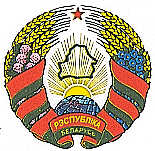 ФІЛАТАЎСКІ СЕЛЬСКІСАВЕТ ДЭПУТАТАЎДВАЦЦАЦЬ ВОСЬМАГА СКЛІКАННЯКруглянский районный Совет депутатовФИЛАТОВСКИЙ СЕЛЬСКИЙ СОВЕТ ДЕПУТАТОВДВАДЦАТЬ ВОСЬМОГО СОЗЫВАРАШЭННЕРЕШЕНИЕ26 марта 2021 г. № 23-4аг. Філатавааг. ФилатовоНаименованиеРазделПодразделВидСумма12345ОБЩЕГОСУДАРСТВЕННАЯ ДЕЯТЕЛЬНОСТЬ01000062 635,00Государственные органы общего назначения01010062 438,00Органы местного управления и самоуправления01010462 438,00Другая общегосударственная деятельность011000197,00Иные общегосударственные вопросы011003197,00ЖИЛИЩНО-КОММУНАЛЬНЫЕ УСЛУГИ И ЖИЛИЩНОЕ СТРОИТЕЛЬСТВО06000015 231,00Благоустройство населенных пунктов06030015 231,00ВСЕГО расходов00000077 866,00НаименованиеГлаваРазделПодразделВидСумма123456Филатовский сельский исполнительный комитет01000000077 866,00ОБЩЕГОСУДАРСТВЕННАЯ ДЕЯТЕЛЬНОСТЬ01001000062 635,00Государственные органы общего назначения01001010062 438,00Органы местного управления и самоуправления01001010462 438,00Другая общегосударственная деятельность010011000197,00Иные общегосударственные вопросы010011003197,00ЖИЛИЩНО-КОММУНАЛЬНЫЕ УСЛУГИ И ЖИЛИЩНОЕ СТРОИТЕЛЬСТВО01006000015 231,00Благоустройство населенных пунктов01006030015 231,00ВСЕГО расходов00000000077 866,00Наименование государственной программы, подпрограммыНаименование раздела по функциональной классификации расходовРаспорядитель средствОбъем финансирования1234Государственная программа «Комфортное жилье и благоприятная среда» на 2021–2025 годы, утвержденная постановлением Совета Министров Республики Беларусь от 28 января 2021 г. № 50:подпрограмма 2 «Благоустройство»Жилищно-коммунальные услуги и жилищное строительствоФилатовский сельский исполнительный комитет14 231,00Итого по программеИтого по программеИтого по программе14 231,00ИТОГОИТОГОИТОГО14 231,00